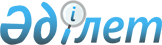 "2019-2021 жылдарға арналған Қордай ауданы ауылдық округтерінің бюджеттері туралы" Қордай аудандық мәслихатының 2018 жылғы 26 желтоқсандағы №43-2 шешіміне өзгерістер енгізу туралыЖамбыл облысы Қордай аудандық мәслихатының 2019 жылғы 22 мамырдағы № 50-2 шешімі. Жамбыл облысының Әділет департаментінде 2019 жылғы 27 мамырда № 4248 болып тіркелді
      РҚАО-ның ескертпесі.

      Құжаттың мәтінінде түпнұсқаның пунктуациясы мен орфографиясы сақталған.
      Қазақстан Республикасының 2008 жылғы 4 желтоқсандағы Бюджет кодексінің 9-1, 109-1 баптарына және "Қазақстан Республикасындағы жергілікті мемлекеттік басқару және өзін – өзі басқару туралы" Қазақстан Республикасының 2001 жылғы 23 қаңтардағы Заңының 6 бабына сәйкес, Қордай аудандық мәслихат ШЕШІМ ҚАБЫЛДАДЫ:
      1. "2019-2021 жылдарға арналған ауылдық округтердің бюджеттері туралы" Қордай аудандық мәслихатының 2018 жылғы 26 желтоқсандағы № 43-2 шешіміне (нормативтік құқықтық актілерді мемлекеттік тіркеу Тізілімінде № 4073 болып тіркелген, Қазақстан Республикасы нормативтік құқықтық актілерінің эталондық бақылау банкінде электрондық түрде 2019 жылдың 16 қаңтарында жарияланған) келесі өзгерістер енгізілсін:
      1-1. Ауқатты ауылдық округі 2019 жылға:
      1 тармақта:
      1) тармақшада:
      "48 522" сандары "50 622" сандарымен ауыстырылсын;
      "26 280" сандары "28 380" сандарымен ауыстырылсын:
      2) тармақшада:
      "53 127" сандары "55 227" сандарымен ауыстырылсын;
      1-2. Бетқайнар ауылдық округі 2019 жылға:
      1 тармақта:
      1) тармақшада:
      "35 285" сандары "38 003" сандарымен ауыстырылсын;
      "22 100" сандары "24 818" сандарымен ауыстырылсын:
      2) тармақшада:
      "38 063" сандары "40 781" сандарымен ауыстырылсын;
      1-3. Жамбыл ауылдық округі 2019 жылға:
      1 тармақта:
      1) тармақшада:
      "37 643" сандары "41 621" сандарымен ауыстырылсын;
      "27 251" сандары "31 229" сандарымен ауыстырылсын;
      2) тармақшада:
      "43 843" сандары "47 821" сандарымен ауыстырылсын;
      1-4. Қақпатас ауылдық округі 2019 жылға:
      1 тармақта:
      1) тармақшада:
      "54 066" сандары "59 886" сандарымен ауыстырылсын;
      "47 763" сандары "53 583" сандарымен ауыстырылсын:
      2) тармақшада:
      "55 433" сандары "61 253" сандарымен ауыстырылсын;
      1-5. Қаракемер ауылдық округі 2019 жылға:
      1 тармақта:
      1) тармақшада: 
      "63 105" сандары "69 714" сандарымен ауыстырылсын;
      "52 827" сандары "59 436" сандарымен ауыстырылсын;
      2) тармақшада:
      "64 987" сандары "71 596" сандарымен ауыстырылсын;
      1-6. Қарасай ауылдық округі 2019 жылға:
      1 тармақта:
      1) тармақшада:
      "56 856" сандары "65 587" сандарымен ауыстырылсын;
      "50 142" сандары "58 873" сандарымен ауыстырылсын;
      2) тармақшада:
      "58 382" сандары "67 113" сандарымен ауыстырылсын;
      1-7. Қарасу ауылдық округі 2019 жылға:
      1 тармақта:
      1) тармақшада:
      "65 823" сандары "71 026" сандарымен ауыстырылсын;
      "51 868" сандары "57 071" сандарымен ауыстырылсын;
      2) тармақшада:
      "69 435" сандары "74 638" сандарымен ауыстырылсын;
      1-8. Қасық ауылдық округі 2019 жылға:
      1 тармақта:
      1) тармақшада:
      "60 242" сандары "69 579" сандарымен ауыстырылсын;
      "49 434" сандары "58 771" сандарымен ауыстырылсын;
      2) тармақшада:
      "63 645" сандары "72 982" сандарымен ауыстырылсын;
      1-9. Кенен ауылдық округі 2019 жылға:
      1 тармақта:
      1) тармақшада:
      "32 908" сандары "33 172" сандарымен ауыстырылсын;
      "26 696" сандары "26 960" сандарымен ауыстырылсын;
      2) тармақшада:
      "33 683" сандары "33 947" сандарымен ауыстырылсын; 
      1-10. Қордай ауылдық округі 2019 жылға:
      1 тармақта:
      1) тармақшада:
      "672 360" сандары "822 857" сандарымен ауыстырылсын;
      "425 082" сандары "575 579" сандарымен ауыстырылсын;
      2) тармақшада:
      "688 287" сандары "838 784" сандарымен ауыстырылсын;
      1-11. Масаншы ауылдық округі 2019 жылға:
      1 тармақта:
      1) тармақшада:
      "228 352" сандары "244 512" сандарымен ауыстырылсын;
      "179 252" сандары "195 412" сандарымен ауыстырылсын;
      2) тармақшада:
      "247 855" сандары "264 015" сандарымен ауыстырылсын;
      1-12. Ноғайбай ауылдық округі 2019 жылға:
      1 тармақта:
      1) тармақшада:
      "57 083" сандары "62 945" сандарымен ауыстырылсын;
      "48 771" сандары "54 633" сандарымен ауыстырылсын;
      2) тармақшада:
      "59 954" сандары "65 816" сандарымен ауыстырылсын;
      1-13. Отар ауылдық округі 2019 жылға:
      1 тармақта:
      1) тармақшада:
      "197 489" сандары "213 738" сандарымен ауыстырылсын;
      "172 664" сандары "188 913" сандарымен ауыстырылсын;
      2) тармақшада:
      "203 082" сандары "219 331" сандарымен ауыстырылсын;
      1-14. Сарыбулақ ауылдық округі 2019 жылға:
      1 тармақта:
      1) тармақшада:
      "124 486" сандары "145 901" сандарымен ауыстырылсын;
      "111 351" сандары "132 766" сандарымен ауыстырылсын;
      2) тармақшада:
      "127 921" сандары "149 336" сандарымен ауыстырылсын;
      1-15. Сортөбе ауылдық округі 2019 жылға:
      1 тармақта:
      1) тармақшада:
      "242 729" сандары "265 024" сандарымен ауыстырылсын;
      "185 802" сандары "208 097" сандарымен ауыстырылсын;
      2) тармақшада:
      "260 076" сандары "282 371" сандарымен ауыстырылсын;
      1-16. Степной ауылдық округі 2019 жылға:
      1 тармақта:
      1) тармақшада:
      "38 245" сандары "41 157" сандарымен ауыстырылсын;
      "28 020" сандары "30 932" сандарымен ауыстырылсын;
      2) тармақшада:
      "40 298" сандары "43 210" сандарымен ауыстырылсы
      Аталған шешімнің 1 қосымшасы осы шешімнің 1 қосымшасына сәйкес жаңа редакцияда мазмұндалсын.
      2. Осы шешімнің орындалуын бақылау Қордай аудандық мәслихатының экономика, қаржы, бюджет, жергілікті өзін-өзі басқару, индустриялық-инновациялық дамыту, аймақты, көлік пен байланысты, орта және шағын бизнесті дамыту мәселелері жөніндегі тұрақты комиссиясына жүктелсін.
      3. Осы шешім әділет органдарында мемлекеттік тіркеуден өткен күннен бастап күшіне енеді және 2019 жылдың 1 қаңтарынан қолданысқа енгізіледі.
					© 2012. Қазақстан Республикасы Әділет министрлігінің «Қазақстан Республикасының Заңнама және құқықтық ақпарат институты» ШЖҚ РМК
				
      Аудандық мәслихат сессиясының төрағасы 

Е. Сүлейманқұл

      Аудандық мәслихат хатшысы 

Р. Нұрсипатов
Қордай аудандық мәслихатының
2019 жылғы 22 мамырдағы
№ 50-2 шешіміне 1-қосымшаҚордай аудандық мәслихатының
2018 жылғы 26 желтоқсандағы
№ 43-2 шешіміне 1-қосымша
Санаты
Санаты
Санаты
Санаты
2019 жыл сомасы, мың теңге
Ауқатты ауылдық округі
Бетқайнар ауылдық округі
Жамбыл ауылдық округі
Қақпатас ауылдық округі
Қаракемер ауылдық округі
Сыныбы
Сыныбы
Сыныбы
2019 жыл сомасы, мың теңге
Ауқатты ауылдық округі
Бетқайнар ауылдық округі
Жамбыл ауылдық округі
Қақпатас ауылдық округі
Қаракемер ауылдық округі
Ішкі сыныбы
Ішкі сыныбы
2019 жыл сомасы, мың теңге
Ауқатты ауылдық округі
Бетқайнар ауылдық округі
Жамбыл ауылдық округі
Қақпатас ауылдық округі
Қаракемер ауылдық округі
Атауы
I. Кірістер
2 295 344
50 622
38 003
41 621
59 886
69 714
1
Салықтық түсімдер
508 091
22 092
13 085
10 292
6 203
10 178
01
Табыс салығы
129 284
2 950
2 489
3 251
1 786
1 254
2
Жеке табыс салығы
129 284
2 950
2 489
3 251
1 786
1 254
04
Меншiкке салынатын салықтар
378 807
19 142
10 596
7 041
4 417
8 924
1
Мүлiкке салынатын салықтар
7 041
249
391
114
135
184
3
Жер салығы
14 696
459
771
463
312
347
4
Көлiк құралдарына салынатын салық
357 070
18 434
9 434
6 464
3 970
8 393
2
Салықтық емес түсімдер
1 800
150
100
100
100
100
04
Мемлекеттік мекемелер салатын айыппұлдар, өсімпұлдар, санкциялар, өндіріп алулар
1 800
150
100
100
100
100
1
Ауылдық округтің әкімдері салатын айыппұлдар, өсімпұлдар, санкциялар, өндіріп алулар
1 800
150
100
100
100
100
4
Трансферттердің түсімдері
1 785 453
28 380
24 818
31 229
53 583
59 436
02
Мемлекеттiк басқарудың жоғары тұрған органдарынан түсетiн трансферттер
1 785 453
28 380
24 818
31 229
53 583
59 436
3
Аудандардың (облыстық маңызы бар қаланың) бюджетінен трансферттер
1 785 453
28 380
24 818
31 229
53 583
59 436
Қарасай ауылдық округі
Қарасу ауылдық округі
Қасық ауылдық округі
Кенен ауылдық округі
Қордай ауылдық округі
Масаншы ауылдық округі
65 587
71 026
69 579
33 172
822 857
244 512
6 614
13 855
10 708
6 162
247 078
48 950
2 107
2 500
2 797
1 426
77 392
6 657
2 107
2 500
2 797
1 426
77 392
6 657
4 507
11 355
7 911
4 736
169 686
42 293
177
346
200
111
2 696
685
326
908
335
391
5 801
1 490
4 004
10 101
7 376
4 234
161 189
40 118
100
100
100
50
200
150
100
100
100
50
200
150
100
100
100
50
200
150
58 873
57 071
58 771
26 960
575 579
195 412
58 873
57 071
58 771
26 960
575 579
195 412
58 873
57 071
58 771
26 960
575 579
195 412
Ноғайбай ауылдық округі
Отар ауылдық округі
Сарыбулақ ауылдық округі
Сортөбе ауылдық округі
Степной ауылдық округі
62 945
213 738
145 901
265 024
41 157
8 262
24 675
13 035
56 777
10 125
2 751
9 213
3 983
6 751
1 977
2 751
9 213
3 983
6 751
1 977
5 511
15 462
9 052
50 026
8 148
143
360
294
750
206
261
934
510
1 056
332
5 107
14 168
8 248
48 220
7 610
50
150
100
150
100
50
150
100
150
100
50
150
100
150
100
54 633
188 913
132 766
208 097
30 932
54 633
188 913
132 766
208 097
30 932
54 633
188 913
132 766
208 097
30 932
Функционалдық топ
Функционалдық топ
Функционалдық топ
Функционалдық топ
2019 жыл сома, мың. теңге
Ауқатты ауылдық округі
Бетқайнар ауылдық округі
Жамбыл ауылдық округі
Қақпатас ауылдық округі
Қаракемер ауылдық округі
Кіші функция
Кіші функция
Кіші функция
2019 жыл сома, мың. теңге
Ауқатты ауылдық округі
Бетқайнар ауылдық округі
Жамбыл ауылдық округі
Қақпатас ауылдық округі
Қаракемер ауылдық округі
Бюджеттік бағдарламалардың әкімшілері
Бюджеттік бағдарламалардың әкімшілері
Бюджеттік бағдарламалардың әкімшілері
2019 жыл сома, мың. теңге
Ауқатты ауылдық округі
Бетқайнар ауылдық округі
Жамбыл ауылдық округі
Қақпатас ауылдық округі
Қаракемер ауылдық округі
Бағдарлама
Бағдарлама
2019 жыл сома, мың. теңге
Ауқатты ауылдық округі
Бетқайнар ауылдық округі
Жамбыл ауылдық округі
Қақпатас ауылдық округі
Қаракемер ауылдық округі
2019 жыл сома, мың. теңге
Ауқатты ауылдық округі
Бетқайнар ауылдық округі
Жамбыл ауылдық округі
Қақпатас ауылдық округі
Қаракемер ауылдық округі
Атауы
2019 жыл сома, мың. теңге
Ауқатты ауылдық округі
Бетқайнар ауылдық округі
Жамбыл ауылдық округі
Қақпатас ауылдық округі
Қаракемер ауылдық округі
2. Шығыстар
2 388 221
55 227
40 781
47 821
61 253
71 596
01
Жалпы сипаттағы мемлекеттiк қызметтер
416 667
24 825
21 412
27 773
20 219
20 607
124
Аудандық маңызы бар қала, ауыл, кент, ауылдық округ әкімінің аппараты
416 667
24 825
21 412
27 773
20 219
20 607
001
Аудандық маңызы бар қала, ауыл, кент, ауылдық округ әкімінің қызметін қамтамасыз ету жөніндегі қызметтер
402 686
23 515
20 810
26 999
19 627
20 163
022
Мемлекеттік органның күрделі шығыстары
13 981
1 310
602
774
592
444
04
Бiлiм беру
1 127 670
2 306
0
0
31 697
35 319
124
Аудандық маңызы бар қала, ауыл, кент, ауылдық округ әкімінің аппараты
1 127 670
2 306
0
0
31 697
35 319
004
Мектепке дейінгі тәрбиелеу және оқыту және мектепке дейінгі тәрбиелеу және оқыту ұйымдарында медициналық қызмет көрсетуді ұйымдастыру
1 120 896
29 900
35 319
005
Ауылдық жерлерде оқушыларды жақын жердегі мектепке дейін тегін алып баруды және одан алып қайтуды ұйымдастыру
6 774
2 306
1 797
07
Тұрғын үй-коммуналдық шаруашылық
356 142
8 862
7 260
8 743
5 089
6 631
124
Аудандық маңызы бар қала, ауыл, кент, ауылдық округ әкімінің аппараты
356 142
8 862
7 260
8 743
5 089
6 631
008
Елді мекендердегі көшелерді жарықтандыру
135 517
4 266
3 089
6 272
2 276
3 496
009
Елді мекендердің санитариясын қамтамасыз ету
4 369
101
94
109
87
97
010
Жерлеу орындарын ұстау және туыстары жоқ адамдарды жерлеу
20 063
011
Елді мекендерді абаттандыру мен көгалдандыру
196 193
4 495
4 077
2 362
2 726
3038
12
'Көлiк және коммуникация
364 626
11 234
7 109
6 205
248
5 039
124
Аудандық маңызы бар қала, ауыл, кент, ауылдық округ әкімінің аппараты
364 626
11 234
7 109
6 205
248
5 039
013
Аудандық маңызы бар қалаларда, ауылдарда, кенттерде, ауылдық округтерде автомобиль жолдарының жұмыс істеуін қамтамасыз ету
87 358
11 234
7 109
205
248
1 410
045
Аудандық маңызы бар қалаларда, ауылдарда, кенттерде, ауылдық округтерде автомобиль жолдарын күрделі және орташа жөндеу
277 268
0
0
6 000
3 629
13
Басқалар
123 116
8 000
5 000
5 100
4 000
4 000
124
Аудандық маңызы бар қала, ауыл, кент, ауылдық округ әкімінің аппараты
123 116
8 000
5 000
5 100
4 000
4 000
040
Өңірлерді дамытудың 2020 жылға дейінгі бағдарламасы шеңберінде өңірлерді экономикалық дамытуға жәрдемдесу бойынша шараларды іске асыру
123 116
8 000
5 000
5 100
4 000
4 000
3. Таза бюджеттік кредит беру
0
0
0
0
0
0
4. Қаржы активтерімен жасалатын операциялар бойынша сальдо
0
0
0
0
0
0
Мемлекеттің қаржы активтерін сатудан түсетін түсімдер
0
0
0
0
0
0
5. Бюджет тапшылығы (профициті)
-92877
-4605
-2778
-6200
-1367
-1882
6. Бюджет тапшылығын қаржыландыру (профицитін пайдалану)
92 877
4 605
2 778
6 200
1 367
1 882
Бюджет қаражатының бос қалдықтары
92 877
4 605
2 778
6 200
1 367
1 882
Қарасай ауылдық округі
Қарасу ауылдық округі
Қасық ауылдық округі
Кенен ауылдық округі
Қордай ауылдық округі
Масаншы ауылдық округі
67 113
74 638
72 982
33 947
838 784
264 015
25 897
22 674
24 900
25 067
47 026
26 300
25 897
22 674
24 900
25 067
47 026
26 300
25 492
22 308
24 256
24 503
44 091
25 934
405
366
644
564
2 935
366
28 600
29 309
34 020
0
361 152
160 491
28 600
29 309
34 020
0
361 152
160 491
28 600
29 309
32 830
361 152
160 491
1 190
6 639
13 028
6 219
5 790
209 279
11 259
6 639
13 028
6 219
5 790
209 279
11 259
1 680
4 042
2 136
3 674
62 990
3 750
87
100
100
80
2 976
102
20 063
4 872
8 886
3 983
2 036
123 250
7 407
1 477
4 427
3 643
590
186 111
55 965
1 477
4 427
3 643
590
186 111
55 965
1 477
827
3 643
590
34 572
3 976
3 600
151 539
51 989
4 500
5 200
4 200
2 500
35 216
10 000
4 500
5 200
4 200
2 500
35 216
10 000
4 500
5 200
4 200
2 500
35 216
10 000
0
0
0
0
0
0
0
0
0
0
0
0
0
0
0
0
0
0
-1526
-3612
-3403
-775
-15927
-19503
1 526
3 612
3 403
775
15 927
19 503
1 526
3 612
3 403
775
15 927
19 503
Ноғайбай ауылдық округі
Отар ауылдық округі
Сарыбулақ ауылдық округі
Сортөбе ауылдық округі
Степной ауылдық округі
65 816
219 331
149 336
282 371
43 210
17 157
27 355
26 480
32 754
26 221
17 157
27 355
26 480
32 754
26 221
16 791
26 450
24 014
32 248
25 485
366
905
2 466
506
736
34 400
155 575
93 981
160 820
0
34 400
155 575
93 981
160 820
0
34 400
154 094
93 981
160 820
1 481
5 812
12 340
14 242
26 537
8 412
5 812
12 340
14 242
26 537
8 412
2 454
7 750
6 862
15 000
5 780
80
86
90
100
80
3 278
4 504
7 290
11 437
2 552
6 047
14 061
6 633
52 260
3 577
6 047
14 061
6 633
52 260
3 577
6 047
3 410
3 793
5 240
3 577
10 651
2 840
47 020
2 400
10 000
8 000
10 000
5 000
2 400
10 000
8 000
10 000
5 000
2 400
10 000
8 000
10 000
5 000
0
0
0
0
0
0
0
0
0
0
0
0
0
0
0
-2871
-5593
-3435
-17347
-2053
2 871
5 593
3 435
17 347
2 053
2 871
5 593
3 435
17 347
2 053